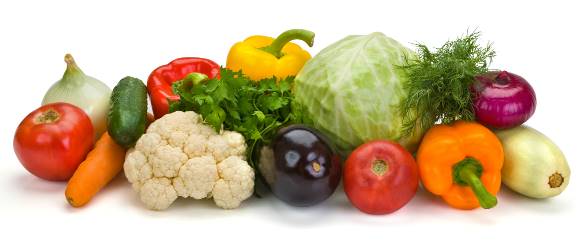 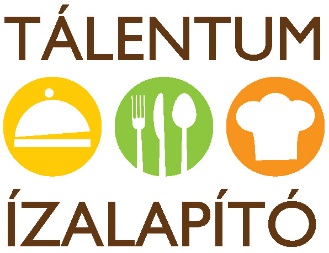 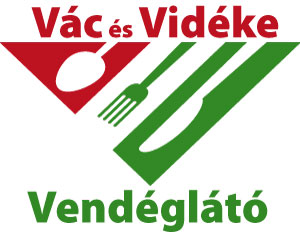 Útmutató iskolás gyermek étrendjéhez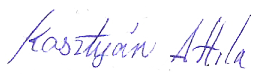 Köszönettel: ___________________                         Diétás Mesterszakács